From Père Lachaise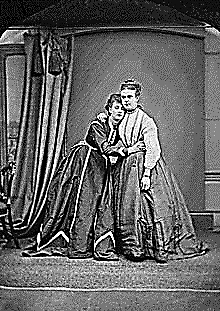      The Good Victorians 		I am asked about the Victorians’1. Perverted England	legendary (and alleged) prudery.My Dears, don’t listen to that mush  About the good Victorians.  We did all that they do in France,						        Park and BoultonBut with a guilty cough, hush-hush.						       (Fanny and Stella).Ah, sail the seas! You’ll find, in all  This wide world, no Tartufferie  Quite like the English variety.I’ll give you a little roll-call.One Arthur Munby, mysophile,				Poet, journalist, photographer.  Was smitten by squat working girls  With brawny arms. For him the pearlsAnd the sophisticated smile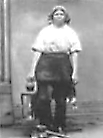 Of a young lady held no charms  Compared with dirty fingernails  And great red fists clutching slop-pailsAnd ah, those hairy underarms!The library of erotica  Milnes kept would have made even Tiberius			Richard Monckton Milnes, Baron  Blush. Wouldn’t he have waxed delirious				Houghton, parliamentarian, patron Over that pornocopia!				of literature, friend of Swinburne.Pocket-books cried up ‘Poses Plastiques’				Or ‘Tableaux Vivants’.  And ‘Foreign Language Schools’. (Of aught  Those cunning linguists might have taughtA modest tongue declines to speak.)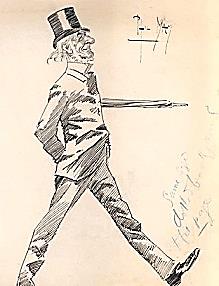 Gladstone would walk the streets, to try  And save his ‘fallen angels’. They  Had doubts about his motives: Hey!They’d shout, Look, here comes old Glad-eye!How often with a flail he scored 					    His naked back for thoughts of lust!  But how could punishment be justThat felt so much like a reward?(My father-in-law, Horatio			    	               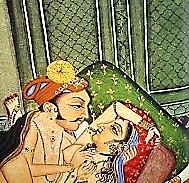   Lloyd… Well, there were Uranian rumours,  Dears, and in one of his strange humoursHe once ‘exposed’ himself, you know...) The Suffolk docks FitzGerald haunted  Were full of strapping fellows he  Dreamed would fill up the vacancyIn him with all the love he wanted.And Burton’s Kama Sutra, and					Richard Burton, scholar, adventurer,  Young Swinburne’s whips and chains, and staid				translator of The Arabian Nights  Old Ruskin’s girls: well, it all made					and The Perfumed Garden, as well.For a most interesting land,Despite the Evangelical,  The Philistine, and our good Queen. 					Delicacy prevented the Parliamentarians  (For what could the word ‘lesbian’ mean					from even mentioning the subject toTo one with thoughts so virginal,					the Queen, and so lesbianism was not						covered in the Act I mention below.Reared by a prude in isolation?)					The dreadful ‘Kensington System’,  And what went on in public schools					instituted by her priggish mother.  Was only a mystery to fools.Think of the history of our nation: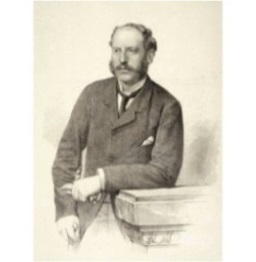 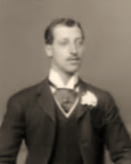 William the Second’s gowns; Edward  The Second and Piers Gaveston;  King James the First. I could go on…More recently, perhaps you’ve heardOf the scandal of Cleveland Street,					1889, involving telegraph boys   Where in a shadowy house, boys would						and some very high-born clients,	  Eke out their incomes with a good					including Lord Arthur SomersetSide-line as prostitutes? They’d meet					and, possibly, royalty, in the person						of Albert Victor, Duke of Clarence.With gentlemen of a certain taste  And retire upstairs to their bliss.  The law knew something was amiss:Arrests were made. A problem facedThe Crown, but it had strings to pull:  The poor boys received sentences,  But their distinguished clients? These,Being rich, well-born and powerful,Were handled with the softest gloves. 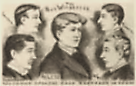   Some went abroad temporarily,  But all, Duke, Earl, and Royalty,Went on pursuing their strange loves. 2.An open secret, a dark fact  Was that the rich thought it their right				‘Droit de seigneur’, in medieaval parlance.  To exploit the poor. And still, despiteThe Criminal Law Amendment Act,				1885.  Under Section 11 (the Labouchère					Amendment) I was tried and convictedA wealthy man felt free to dandle				for ‘gross indecency with male persons’.  A small white-slave girl on his knee,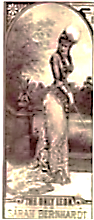   Most often with impunity.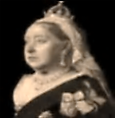 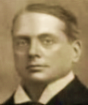 When I was ‘caught’, and caused a scandal,The system itself was compromised.  The Marquis threatened to expose  Uranians in high places; those			Men made sure I was sacrificed—				           ‘The only Léon’ as					             Sarah Bernhardt.A patriotic act, you see...  What, the Prime Minister in the dock?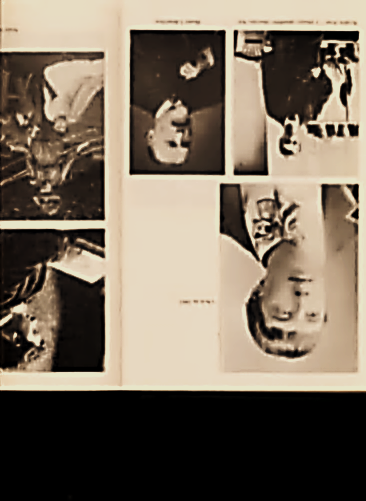   God save the Queen from such a shock!I took a bullet for Rosebery.(And so was Palinurus culled   His comrades’ safety to ensure:   Unum pro multis dabiturCaput. This law can’t be annulled.)3.				.There is, as far as I can tell, an  Increasing tolerance for all sorts  Of love these days. But in the courtsPoor Uranus is still a felon.									We’ll win the fight, if we but dare.				 ‘Gross indecency’ is technically a mis-    Either the law, Dears, or the love:		                                demeanour—small consolation to Oscar.    One of them must go. Time will prove 					                        —[Mr V]The love’s not going anywhere